Publicado en Madrid el 20/07/2018 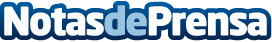 Magdalena Valerio: "Las empleadas de hogar están en la agenda del gobierno, pero no para este año"Tres semanas después de la protesta colectiva en la que miles de empleadas de hogar se concentraron frente al Congreso de los Diputados para reivindicar la necesidad de equiparar sus derechos con los del resto de los asalariados de España, el gobierno ha ofrecido una respuesta tranquilizadora que, no obstante, decepciona a las trabajadoras del sectorDatos de contacto:Serviasistentehttps://www.serviasistentes.comNota de prensa publicada en: https://www.notasdeprensa.es/magdalena-valerio-las-empleadas-de-hogar-estan Categorias: Nacional Sociedad Recursos humanos http://www.notasdeprensa.es